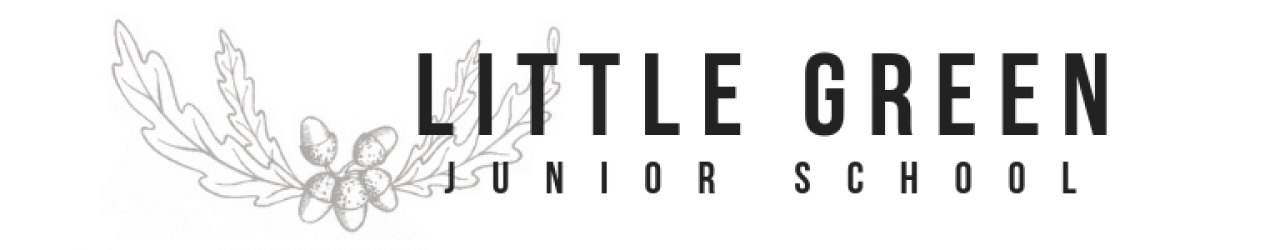 Little Green Junior School Breakfast and After School ClubRegistration FormEmergency contact – IMPORTANT: Who can we contact if we cannot reach you?Medical/Additional informationBooking Requirements (Please tick)Child’s full name                                                                                 M/FKnown asDate of birthChild’s classNames of ParentsHome addressHome phoneMobile phoneWork phoneEmail addressNameHome phoneMobile phoneDetails of significant health issues, allergies or medical history likely to affect the care of the child:Details of any medication held in school eg Epi Pen/inhalers:Details of any additional support/care that may be needed:Specific dietary requirements or food allergies:Any other relevant information which will help us care for your child: Days applicableBreakfast ClubAfter School ClubMondayTuesdayWednesdayThursdayFriday